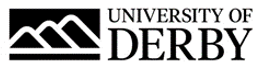 University of Derby Job Description	Job SummaryJob TitleProfessor of Biomedical ScienceCollege/Department Research and Innovation LocationKedleston Road, Derby, DE22 1GBJob Reference Number0199-24Salary£69,047 to £86,309 per annum (For exceptional performers, there is scope for further progression up to £99,255 per annum).Reports ToAssociate Provost in Innovation and ResearchLine Management ResponsibilityYesJob Description and Person SpecificationRole SummaryThis role is at Professorship level 4 which is for more experienced Professors who have gained considerable academic standing and experience, with a significant international track record. Role holders will have gained high academic distinction with the ability to shape the future strategy of their College and the broader University. Within their field they will have been expected to have achieved an international reputation, with experience of developing and winning substantial funding and grants. Role holders will be expected to have significant leadership and management experience of and be able to lead on the strategic direction of their College, Discipline, or research group and successfully deliver externally funded multi-institutional/stakeholder projects on time and on budget. They will have an extensive research record that is internationally excellent (as defined through the Research Excellence Framework) and will represent the University externally to industrial partners, research funders and government agencies, advising governmental and non-governmental bodies, in accordance with their chosen specialism.Principal AccountabilitiesResearchDevelop and lead on research programmes of significant impact and quality in own subject area.Secure external funding which develops research capacity in the College/University and advances its reputation.Publish research outcomes in high quality publications or other recognised forms of output (e.g., software, patents, creative works, externally recognised professional practice) consistent with a strong return in the Research Excellence Framework.Actively pursue research and collaborative partnerships across the University and with other institutions and relevant bodies.Provide intellectual leadership and mentoring to other academic staff in the College/University and provide development and support to fulfil research objectives. Lead a research focused team and supervise postgraduate students and postdoctoral staff as appropriate.Through your research, demonstrate a contribution to the quality and continuous improvement of learning and teaching within the relevant discipline, recognised at a national/international level.Contribute to the strategic direction of the College/University’s innovation and research strategy, both within the area of expertise and more generally.Professional PracticeSustained record of engagement and collaboration with national and international groups and decision makers in your professional area.Lead major funding bids which contribute to the reputation and income generation of the University.Develop and lead on research programmes of significant impact and quality in own subject area.Learning and TeachingDemonstrate a contribution to learning and teaching within the relevant discipline, recognised at a national/international level. Other activitiesProduce high quality impactful outputs with a strong contribution to (as appropriate) Research Excellence Framework (REF) / Knowledge Exchange Framework (KEF) / Teaching Excellence Framework (TEF).Provide strategic leadership which contributes to achieving the Department and wider College/University targets.Carry out specific roles for the College and University as may be required, such as acting as Chair of Committees.Identify and develop high profile links with educational bodies, industry, government agencies and other relevant sectors to increase future income generation opportunities.Mentoring colleagues and building research capacity within the College.Observe and implement University policies and procedures.Person SpecificationEssential CriteriaQualificationsPhDExperienceExperience of leading, winning and managing major external grants/projects to successful completion on time and on budget.Experience of publishing research outcomes in high quality publications.Experience of supervising the successful completion of doctoral students.Experience of successful supervision of post-doctoral researchers.Skills, knowledge & abilitiesRelevant depth and breadth of knowledge in own academic discipline to enable the furthering of new knowledge and understanding in their field.External evidence of research excellence, as demonstrated by a track record of outputs in top international journals and conferences.Ability to evidence a strong track record of international recognition and esteem, such as international reviewing, work with key industry partners, journal editorships and keynote lectures.Ability to provide strategic leadership which contributes to achieving the Department and wider College/University targets.Ability to lead and motivate academics, acting as a mentor to relevant staff.An appropriate level of digital capability with practical experience of applications.BenefitsAs well as competitive pay scales, we offer generous holiday entitlement. We also offer opportunities for further salary progression based on performance, and the opportunity to join a contributory pension scheme. For more information on the benefits of working at the University of Derby go to the Benefit pages of our website.Our People The University of Derby is committed to promoting equality, diversity, and inclusion. However you identify, we actively celebrate the knowledge, experience and talents each person brings. Our students come from a wide range of backgrounds; therefore we are particularly interested to hear from applicants who will help our leaders and teams be more reflective of our student population.